Our Lady and St Edwards Knowledge Organiser Year 1- ArtSpring Seascapes Some important facts Some important facts Key Vocabulary Key Vocabulary Three types of clay to be used in Ceramics: 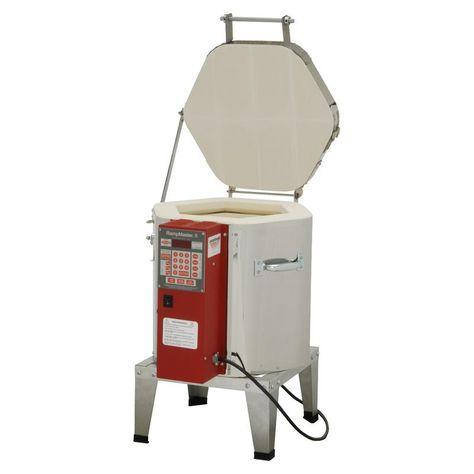 Earthenware  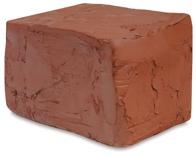 Stoneware   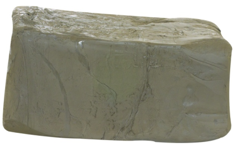 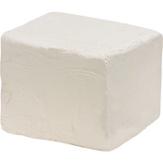 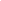 Porcelain Three types of clay to be used in Ceramics: Earthenware  Stoneware   Porcelain Ceramics - Ceramic art is art made from ceramic materials, including clay. It may take forms including artistic pottery, including tableware, tiles, figurines and other sculpture.Clay - Moist sticky earth. Liquid clay is called slip. Modelling - Working clay into a shape or form.Firing - Applying heat to harden clay in a large oven called a kiln. Seascape - A seascape is a photograph, painting, or other work of art which depicts the sea, in other words an example of marine art. Sculptor - A sculptor shapes clay, stone, marble, wood, and other materials (even ice and potatoes) into two- or three-dimensional art. Some sculptors carve out stone or marble or weld pieces of metal together into freestanding statues. Sculptors also carve into walls or other surfaces, a technique called relief.Sculpture - Sculpture, an artistic form in which hard or plastic materials are worked into three-dimensional art objects. Ceramics - Ceramic art is art made from ceramic materials, including clay. It may take forms including artistic pottery, including tableware, tiles, figurines and other sculpture.Clay - Moist sticky earth. Liquid clay is called slip. Modelling - Working clay into a shape or form.Firing - Applying heat to harden clay in a large oven called a kiln. Seascape - A seascape is a photograph, painting, or other work of art which depicts the sea, in other words an example of marine art. Sculptor - A sculptor shapes clay, stone, marble, wood, and other materials (even ice and potatoes) into two- or three-dimensional art. Some sculptors carve out stone or marble or weld pieces of metal together into freestanding statues. Sculptors also carve into walls or other surfaces, a technique called relief.Sculpture - Sculpture, an artistic form in which hard or plastic materials are worked into three-dimensional art objects. Key QuestionsKey QuestionsCeramics - Ceramic art is art made from ceramic materials, including clay. It may take forms including artistic pottery, including tableware, tiles, figurines and other sculpture.Clay - Moist sticky earth. Liquid clay is called slip. Modelling - Working clay into a shape or form.Firing - Applying heat to harden clay in a large oven called a kiln. Seascape - A seascape is a photograph, painting, or other work of art which depicts the sea, in other words an example of marine art. Sculptor - A sculptor shapes clay, stone, marble, wood, and other materials (even ice and potatoes) into two- or three-dimensional art. Some sculptors carve out stone or marble or weld pieces of metal together into freestanding statues. Sculptors also carve into walls or other surfaces, a technique called relief.Sculpture - Sculpture, an artistic form in which hard or plastic materials are worked into three-dimensional art objects. Ceramics - Ceramic art is art made from ceramic materials, including clay. It may take forms including artistic pottery, including tableware, tiles, figurines and other sculpture.Clay - Moist sticky earth. Liquid clay is called slip. Modelling - Working clay into a shape or form.Firing - Applying heat to harden clay in a large oven called a kiln. Seascape - A seascape is a photograph, painting, or other work of art which depicts the sea, in other words an example of marine art. Sculptor - A sculptor shapes clay, stone, marble, wood, and other materials (even ice and potatoes) into two- or three-dimensional art. Some sculptors carve out stone or marble or weld pieces of metal together into freestanding statues. Sculptors also carve into walls or other surfaces, a technique called relief.Sculpture - Sculpture, an artistic form in which hard or plastic materials are worked into three-dimensional art objects. What is a Seascape/ Ceramic Art?Which materials are used to create ceramics?How are ceramics recorded?Can you name a well-known ceramic sculptor?What is a Seascape/ Ceramic Art?Which materials are used to create ceramics?How are ceramics recorded?Can you name a well-known ceramic sculptor?Ceramics - Ceramic art is art made from ceramic materials, including clay. It may take forms including artistic pottery, including tableware, tiles, figurines and other sculpture.Clay - Moist sticky earth. Liquid clay is called slip. Modelling - Working clay into a shape or form.Firing - Applying heat to harden clay in a large oven called a kiln. Seascape - A seascape is a photograph, painting, or other work of art which depicts the sea, in other words an example of marine art. Sculptor - A sculptor shapes clay, stone, marble, wood, and other materials (even ice and potatoes) into two- or three-dimensional art. Some sculptors carve out stone or marble or weld pieces of metal together into freestanding statues. Sculptors also carve into walls or other surfaces, a technique called relief.Sculpture - Sculpture, an artistic form in which hard or plastic materials are worked into three-dimensional art objects. Ceramics - Ceramic art is art made from ceramic materials, including clay. It may take forms including artistic pottery, including tableware, tiles, figurines and other sculpture.Clay - Moist sticky earth. Liquid clay is called slip. Modelling - Working clay into a shape or form.Firing - Applying heat to harden clay in a large oven called a kiln. Seascape - A seascape is a photograph, painting, or other work of art which depicts the sea, in other words an example of marine art. Sculptor - A sculptor shapes clay, stone, marble, wood, and other materials (even ice and potatoes) into two- or three-dimensional art. Some sculptors carve out stone or marble or weld pieces of metal together into freestanding statues. Sculptors also carve into walls or other surfaces, a technique called relief.Sculpture - Sculpture, an artistic form in which hard or plastic materials are worked into three-dimensional art objects. Key Facts about the Artist Key Facts about the Artist Books, internet sites and places to visit Books, internet sites and places to visit Name: Alice Ballard 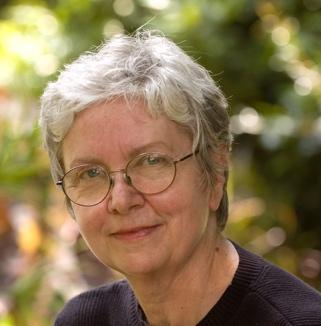 Life: 16 June 1945 (age 74 years old)Country of Birth: South Carolina, USAStyle: Ceramics SculptorMedia: Ceramics Name: Alice Ballard Life: 16 June 1945 (age 74 years old)Country of Birth: South Carolina, USAStyle: Ceramics SculptorMedia: Ceramics http://aliceballard.com/home-1#homehttps://www.underwatersculpture.com/http://aliceballard.com/home-1#homehttps://www.underwatersculpture.com/